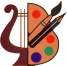 МУНИЦИПАЛЬНОЕ БЮДЖЕТНОЕ  УЧРЕЖДЕНИЕ  ДОПОЛНИТЕЛЬНОГО   ОБРАЗОВАНИЯ   «ДЕТСКАЯ ШКОЛА ИСКУССТВ № 4». Ангарск, 12 «а» мрн, д. 14, а/я 1121, тел./факс  8 (3955) 55-19-61,   ИНН/КПП 3801011810/3801010010 аrtschool4@mail.ruУТВЕРЖДЕНО							          Пр. №136а, от 01.09.22г.	 Положениео художественном отделении муниципального бюджетного учреждения дополнительного образования «Детская школа искусств №4» г. АнгарскаОбщие положения1.1. Настоящее Положение разработано на основании Закона РФ «Об образовании» от 29.12.2012 г. №273-ФЗ и Устава МБУДО «Детская школа искусств №4» г. Ангарска. 1.2. Настоящее положение регламентирует деятельность художественного отделения Муниципального бюджетного учреждения дополнительного образования «Детская школа искусств №4» г. Ангарска (далее - Школа).1.3.Положение о художественном отделении принимается на Педагогическом Совете школы, утверждается и вводится в действие приказом Директора школы. Изменения и дополнения в настоящее Положение вносятся в таком же порядке.2. Цели, задачи и виды деятельности художественного отделения.2.1. Художественное отделение «Детская школа искусств №4» создано в целях:- реализации дополнительных образовательных программ и услуг в интересах личности, общества, государства;- целенаправленного обучение детей основам изобразительного искусства;- формирования общей культуры личности учащихся;- развития мотивации личности к познанию и творчеству.2.2. Основными задачами деятельности художественного отделения «Детская школа искусств №4» являются:- удовлетворение образовательных потребностей граждан в области художественного образования и эстетического воспитания;- эстетическое и культурное развитие детей;- выявление художественно-одарённых детей и создание наиболее благоприятных условий для развития и совершенствования их таланта;- подготовка учащихся к получению профессионального образования. 2.3. Для достижения установленных настоящим Положением целей и задач художественное отделение осуществляет следующие виды деятельности:- реализует в полном объеме дополнительные предпрофессиональные общеобразовательные программы дополнительного образования детей в области художественного образования (на бюджетной основе):- «Живопись» (срок обучения - 5 лет);
- «Декоративно-прикладное творчество» (срок обучения - 5 лет);- «Дизайн» (срок обучения - 5 лет);- реализует в полном объеме дополнительные общеразвивающие общеобразовательные программы дополнительного образования детей в области художественного образования (на внебюджетной основе):- «Дополнительные общеразвивающие образовательные программыподготовительного художественного отделения»:2.4. Проводит различные по форме и тематике культурно-массовые мероприятия - праздники, фестивали, выставки, конкурсы и другие формы показа результатов творческой деятельности учащихся и преподавателей; - участвует в городских, зональных, областных, региональных, всероссийских и международных программах, конкурсах, грантах и других проектах.- участвует в мероприятиях, способствующих повышению квалификации и педагогического мастерства преподавателей художественного отделения.2.5. Художественным отделением школы руководит заместитель директора по учебно-воспитательной работе, который работает непосредственно с преподавателями отделения. 2.6.  Художественное отделение работает по разработанному и принятому им плану работы, который утверждается приказом директором школы.2.7. О своей работе художественное отделение отчитывается перед Педагогическим Советом школы.3. Организация учебно-воспитательного процесса3.1. Художественное отделение осуществляет учебно-воспитательный процесс в соответствии с действующим законодательством, Уставом школы, лицензией.3.2. Содержание образовательной деятельности на художественном отделении определяется образовательными программами, разработанными на основе учебных планов и программ, рекомендованных Министерством культуры РФ, утвержденными директором школы по результатам рассмотрения на Педагогическом Совете.3.3. Организация учебно-воспитательного процесса на художественном отделении регламентируется учебным и годовым планом работы школы,    расписанием занятий, утвержденным директором.3.4. Приём детей на дополнительные образовательные предпрофессиональные программы  осуществляется в соответствии с Правилами приема в МБУДО ДШИ №4, с учетом состояния здоровья, возможностей, а также при наличии мест в классах.3.5. На художественное бюджетное отделение ежегодно проводится набор учащихся, возраст которых определяется образовательными программами и составляет 10 – 12 лет.  3.6. Для поступления родители (законные представители) подают заявление установленного образца на имя директора школы, копию свидетельства о рождении, медицинскую справку и 1 фотографию.3.7. Дети, поступающие на художественное отделение на дополнительные предпрофессиональные общеобразовательные программы, проходят приёмные испытания, правила которых утверждены  приказом директора.3.8. Дети, поступающие на художественное отделение на дополнительные общеразвивающие общеобразовательные программы, зачисляются при наличии   мест без приёмных испытаний.3.9. Приёмные испытания проводятся приёмной комиссией, которая создается и утверждается приказом директора школы.3.10. Зачисление учащихся на художественное отделение оформляется приказом директора на основании положительного решения приёмной комиссии.3.11. Отчисление учащихся осуществляется по заявлению родителей (законных представителей).3.12. Отчисление учащихся по заявлению родителей (законных представителей) производится приказом директора.  3.13. Общий объем аудиторной нагрузки обучающихся (без учета времени, предусмотренного на консультации, промежуточную аттестацию и участие обучающихся в творческой и культурно-просветительской деятельности ОУ) не превышает 14 часов в неделю. 3.14. Не реже двух раз в учебный год преподаватель обязан проводить родительское собрание класса.4. Контроль и учет успеваемости4.1. На художественном отделении предусмотрена пятибалльная оценочная система.4.2. Текущий контроль обучающихся по дополнительным предпрофессиональным общеобразовательным программам осуществляется непосредственно на занятиях в виде просмотра учебных заданий, контрольных уроков,  зачётов.4.3. Формы промежуточной аттестации обучающихся по дополнительным предпрофессиональным общеобразовательным программам:контрольные уроки по теоретическим предметам (беседы об искусстве, история изобразительного искусства) по итогам первого и второго полугодий  учебного года для учащихся не выпускных классов;просмотры учебных работ в конце первого и второго полугодий для учащихся не выпускных классов;переводные экзамены (согласно учебного плана) - просмотры учебных работ в конце учебного года для учащихся  не выпускных классов;Порядок и периодичность промежуточной аттестации определяется учебным планом «Детская школа искусств №4».4.4. Форма итоговой аттестации – выпускные экзамены:Для учащихся, занимающихся по дополнительной предпрофессиональной общеобразовательной программе дополнительного образования детей в области изобразительного искусства «Живопись»:- история изобразительного искусства;- композиция станковая.Для учащихся, занимающихся по дополнительной предпрофессиональной общеобразовательной программе дополнительного образования детей в области декоративно-прикладного искусства «Декоративно-прикладное творчество»:- история народной культуры и изобразительного искусства;- работа в материале;Для учащихся, занимающихся по дополнительной предпрофессиональной общеобразовательной программе дополнительного образования детей в области изобразительного искусства «Дизайн»:- история изобразительного искусства;- основы дизайн-проектирования.4.5. Формы текущего контроля обучающихся по дополнительным общеразвивающим общеобразовательным программам: контрольные уроки, зачёты   в конце каждой учебной четверти;4.6. Формы промежуточной аттестации обучающихся по дополнительным общеразвивающим общеобразовательным программам:- просмотры учебных работ в конце 1 и 2 полугодий каждого учебного года, кроме последнего полугодия учебного года, завершающего обучение по программе.4.7. Форма итоговой аттестации - просмотр учебных работ в конце последнего полугодия учебного года, завершающего обучение по программе.4.8. Количественный состав групп художественного отделения - мелкогрупповой (от 4 до 10 человек);- групповой (от 11 до 12 человек).4.9. Перевод учащихся в следующий класс по итогам учебного года осуществляется приказом директора школы на основании решения Педагогического Совета Школы.4.10. Перевод учащегося в школу из другого образовательного учреждения, реализующего образовательные программы соответствующего уровня, производится приказом директора школы при наличии свободных мест на бюджет.4.11. Учащиеся, имеющие академическую задолженность по одному и более предметам, в следующий класс   переводятся условно с обязательной сдачей задолженности.4.12. Учащиеся, не выполнившие учебный план по болезни или другой уважительной причине, могут быть оставлены на повторный год обучения с     согласия родителей (законных представителей).4.13. Учащиеся переводного класса, не сдавшие один или более экзаменов, могут быть оставлены на повторный год обучения по решению Педагогического Совета школы с согласия родителей (законных представителей).4.14. Учащиеся переводного класса, не сдавшие переводные экзамены, а также учащиеся остальных классов, не сдавшие необходимые зачеты по причине болезни или другой уважительной причине, при условии положительной успеваемости, могут быть переведены в следующий класс   решения Педагогического Совета школы.4.15. Выпускные экзамены проводятся в форме:- просмотр экзаменационной работы;- сдача экзамена по билетам по истории изобразительного искусства.4.16. Сроки и форма проведения выпускных и переводных экзаменов утверждаются приказом директора школы на основании решения Педагогического Совета школы и доводятся до сведения родителей на родительских собраниях.4.17. Состав экзаменационной комиссии утверждается приказом директора школы.4.18. При выведении итоговой (переводной/выпускной) оценки учитывается следующие оценки:- оценка итоговой экзаменационной работы учащегося, выведенная на основе результатов выполнения образовательной программы, предусмотренной учебным планом;- оценка за первое полугодие последнего года обучения по предмету.4.19. Учащиеся, окончившие школу и успешно сдавшие выпускные экзамены, получают свидетельство об окончании школы установленного образца на основании решения экзаменационной комиссии.4.20. Выпускникам, не сдавшим экзамены по одному и более предметам, по окончании школы выдается справка, подтверждающая период обучения и количество учебных часов, прослушанных за время обучения.4.21. Профессионально ориентированные выпускники, рекомендованные преподавателями отделения, с согласия и заявления родителей (законных представителей), поданного за год до окончания выпускного класса, могут быть зачислены в дополнительный 6 класс для подготовки к поступлению в профильные средние и высшие учебные заведения. 5. Документация5.1.Документация ведётся на всех учащихся, которые обучаются по дополнительным предпрофессиональным общеобразовательным программам дополнительного образования детей,  дополнительным общеразвивающим общеобразовательным программам дополнительного образования детей, программе подготовительного художественного отделения. 5.2. В начале каждого учебного года преподаватель учебных предметов заводит классный журнал по классам обучения, согласно его нагрузке.5.3. В начале каждого учебного года преподаватель учебных дисциплин составляет календарно-тематические планы обучения, согласно его нагрузке по классам и предметам.5.4. В начале каждого учебного года преподаватели заполняют сводные ведомости, куда по итогам учебных четвертей и учебного года проставляют оценки.5.5. В начале каждого учебного года преподаватели заполняют ведомости просмотров учебных работ учащихся, куда по итогам просмотров проставляются оценки.5.6. По окончании учебного года оценки заносятся в табель учащегося, которые хранятся в личных делах.5.7. По окончании освоения образовательной программы, по итогам экзаменов, заполняется протокол, который подписывают все члены экзаменационной комиссии.5.8.На отделении ведутся протоколы заседаний по итогам учебных четвертей.5.9. Ответственность за документацию на художественном отделении возлагается на заместителя директора по учебно-воспитательной работе. 